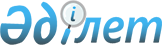 О внесении изменений и дополнений в приказ Министра сельского хозяйства Республики Казахстан от 30 июля 2009 года № 434 "Об утверждении Государственного реестра селекционных достижений, допущенных к использованию в Республике Казахстан, и Перечня перспективных сортов сельскохозяйственных растений"Приказ и.о. Министра сельского хозяйства Республики Казахстан от 6 июня 2012 года № 4-1/301. Зарегистрирован в Министерстве юстиции Республики Казахстан 25 июня 2012 года № 7749

      В соответствии с Законом Республики Казахстан от 8 февраля 2003 года «О семеноводстве», на основании протокола заседания Республиканской комиссии по вопросам сортоиспытания сельскохозяйственных растений от 25 апреля 2012 года № 3 ПРИКАЗЫВАЮ:



      1. Внести в приказ Министра сельского хозяйства Республики Казахстан от 30 июля 2009 года № 434 «Об утверждении Государственного реестра селекционных достижений, допущенных к использованию в Республике Казахстан, и Перечня перспективных сортов сельскохозяйственных растений» (зарегистрирован в Реестре государственной регистрации нормативных правовых актов за № 5759, опубликован в Собрании актов центральных исполнительных и иных центральных государственных органов Республики Казахстан, № 10, 2009 года) следующие изменения и дополнения:



      в Государственном реестре селекционных достижений, допущенных к использованию в Республике Казахстан, утвержденном указанным приказом:



      в разделе «Ячмень озимый

      Hordeum vulgare L. sensu lato»:

      строку:

«                                                                »



      изложить в следующей редакции:

«                                                                »;



      в разделе «Ячмень яровой

      Hordeum vulgare L. sensu lato»:

      строку:

«                                                                »



      изложить в следующей редакции:

«                                                               »;



      после строки:

«                                                                »



      дополнить строкой следующего содержания:

«                                                               »;



      в разделе «Кукуруза

      Zea mays L.»:

      после строки:

«                                                               »



      дополнить строкой следующего содержания:

«                                                               »;



      в разделе «Рис

      Oryza sativa L.»:

      после строки:

«                                                               »



      дополнить строкой следующего содержания:

«                                                               »;



      в разделе «Зернобобовые

      Горох посевной

      Pisum sativum L. sensu lato»:

      после строки:

«                                                               »



      дополнить строкой следующего содержания:

«                                                               »;



      в разделе «Масличные

      Подсолнечник

      Helianthus annuus L.»:

      после строки:

«                                                               »



      дополнить строкой следующего содержания:

«                                                               »;



      в разделе «Рапс озимый»

      Brassica napus L. ssp. oleifera (Metzg.) Sinsk»:

      после строки:

«                                                               »



      дополнить строкой следующего содержания:

«                                                              »;



      в разделе «Рапс яровой

      Brassica napus L. ssp. oleifera (Metzg.) Sinsk»:

      строку:

«                                                               »



      изложить в следующей редакции:

«                                                               »;



      строку:

«                                                               »



      изложить в следующей редакции:

«                                                               »;



      строку:

«                                                               »



      изложить в следующей редакции:

«                                                              »;



      строку:

«                                                               »



      изложить в следующей редакции:

«                                                              »;



      в разделе «Технические

      Cвекла cахарная

      Beta vulgaris L. ssp. vulgaris var. altissima Doell»:

      после строки:

«                                                              »



      дополнить строкой следующего содержания:

«                                                              »;



      в разделе «Картофель, овощные и бахчевые

      Капуста белокочанная

      Вrassica oleracea convar. capitata (L.)

      Alef. var. capitataf. alba DC.»:

      после строки:

«                                                               »



      дополнить строкой следующего содержания:

«                                                              »;



      в разделе «Капуста краснокочанная

      Brassica oleracea convar. capitata (L.)

      Alef. var. capitataL. f. rubra (L.) Thell.»:

      после строки:

«                                                              »



      дополнить строкой следующего содержания:

«                                                               »;



      в разделе «Капуста цветная

      Brassica oleracea convar. botrytis (L.) Alef. var. botritis L.»:

      после строки:

«                                                               »



      дополнить строкой следующего содержания:

«                                                               »;



      после раздела «Капуста пекинская

      Brassica pekinensis (Lour.) Rupr.»:

      дополнить разделом следующего содержания:

      «Капуста брокколи

      Brassica oleracea var. Cymosa Duch.                                                               »;



      в разделе «Огурец

      Cucumis sativus L.

      открытого грунта»:

      после строки:

«                                                              »



      дополнить строкой следующего содержания:

«                                                              »;



      в разделе «Перец сладкий

      Capsicum annuum L. var. grossum (L.) Sendt»:

      после строки:

«                                                               »



      дополнить строкой следующего содержания:

«                                                               »;



      в разделе «Арбуз

      Citrullus lanatus (Thund.) Matsum. et Nakai.»:

      после строки:

«                                                               »



      дополнить строкой следующего содержания:

«                                                               »;



      в разделе «Кабачок

      Cucurbita pepo L. var. giraumonas Duch.»:

      после строки:

«                                                               »



      дополнить строкой следующего содержания:

«                                                               »;



      в приложении 1 к Государственному реестру селекционных достижений, допущенных к использованию в Республике Казахстан, утвержденному указанным приказом:



      подраздел «Рапс озимый» раздела «Безэруковые (0 - типа) и низкоглюкозинолатные (00 - типа) сорта рапса» изложить в следующей редакции:

      «Рапс озимый

      1. Иванна – 00 типа

      2. Проминь – 0 типа

      3. Хаммер - 00 типа»;



      в приложении 3 к Государственному реестру селекционных достижений, допущенных к использованию в Республике Казахстан, утвержденному указанным приказом:



      в разделе «Номер и наименование оригинатора»:



      дополнить строкой 335 следующего содержания:

      «335. ЗАО «Научно-производственная фирма Сибирская аграрная компания (Россия)».



      2. Департаменту земледелия (Буць А.А.) в установленном законодательством порядке обеспечить государственную регистрацию настоящего приказа в Министерстве юстиции Республики Казахстан и его официальное опубликование.



      3. Настоящий приказ вводится в действие по истечении десяти календарных дней со дня его первого официального опубликования.      И.о. Министра                              Е.Аман
					© 2012. РГП на ПХВ «Институт законодательства и правовой информации Республики Казахстан» Министерства юстиции Республики Казахстан
				СКАРПИЯ2012332304СКАРПИЯ20123,632304ВОРСИНСКИЙ20115, 1328804ВОРСИНСКИЙ20115, 10, 1328804СЫР АРУЫ2011931, 1802ТУЛПАР201252404пр 31 н 2720103234042лПР 31 Г 98201214234052лАЛТЫНАЙ199931604АНАИТ201296802ШАЛ20033, 5, 1018, 16104ЯМАЛЬСКИЙ20121033504КЫЙ2011717703F1ЛГ 5635 20121431704F1ЛИВИУС20113291ХАММЕР20121429104F1КАЛИБР20115, 12, 1329903F1КАЛИБР20115, 10, 12, 1329903F1МОБИЛЬ CL20113, 10, 12, 13299F1МОБИЛЬ CL20111, 3, 5, 10, 12, 1329902F1САЛЬСА CL20111329902F1САЛЬСА CL201110, 1329902F1ТРАППЕР20113, 5, 1329901F1ТРАППЕР20111, 3, 5, 10, 1329901F1ГЕОРГИНА20053230F1ДАНУБ2012324004F1РЕЗИСТОР20033,1324502F1РИНДА2012329304F1РОДИМА2003323606F1РЭД ДИНАСТИ2012329305F1РАННЯЯ ГРИБОВСКАЯ 135519561, 4, 5, 6, 7, 9,

10, 11, 12, 13 7102ФРИДОМ20121432102F1АЙРОНМЕН2012329302F1МЕДЕУ19983, 5, 6, 8, 9, 102102за, кнМЕРЕНГА2012329301F1унДЖЕМИНИ20111, 2, 3, 4, 5,

6, 7, 8, 9,

10, 11, 12,

13, 1426402F1згДЖИПСИ2012329302F1РОЗА

ЮГО-ВОСТОКА19713, 4, 5, 7, 115702РОЯЛ КРИМСОН СВИТ2012329304ЗЛАТО201232102ИСКАНДЕР2012329302F1